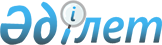 О внесении изменений в решение маслихата района Аққулы от 25 декабря 2020 года № 295/61 "О бюджете района Аққулы на 2021 - 2023 годы"Решение маслихата района Аққулы Павлодарской области от 13 мая 2021 года № 30/4. Зарегистрировано Департаментом юстиции Павлодарской области 26 мая 2021 года № 7294
      В соответствии с пунктом 4 статьи 106 Бюджетного кодекса Республики Казахстан, подпунктом 1) пункта 1 статьи 6 Закона Республики Казахстан "О местном государственном управлении и самоуправлении в Республике Казахстан", маслихат района Аққулы РЕШИЛ:
      1. Внести в решение маслихата района Аққулы от 25 декабря 2020 года № 295/61 "О бюджете района Аққулы на 2021 - 2023 годы" (зарегистрированное в Реестре государственной регистрации нормативных правовых актов за № 7138) следующие изменения:
      1) пункт 1 указанного решения изложить в следующей редакции:
      "1. Утвердить бюджет района Аққулы на 2021 - 2023 годы согласно приложениям 1, 2, 3 соответственно, в том числе на 2021 год в следующих объемах:
      1) доходы – 4858305 тысяч тенге, в том числе:
      налоговые поступления – 481123 тысячи тенге;
      неналоговые поступления – 6578 тысяч тенге;
      поступления от продажи основного капитала – 1515 тысяч тенге;
      поступления трансфертов – 4369089 тысяч тенге;
      2) затраты – 4949566 тысяч тенге;
      3) чистое бюджетное кредитование – 53548 тысяч тенге, в том числе:
      бюджетные кредиты – 87510 тысяч тенге;
      погашение бюджетных кредитов – 33962 тысяч тенге;
      4) сальдо по операциям с финансовыми активами – равно нулю;
      5) дефицит (профицит) бюджета – - 144809 тысяч тенге;
      6) финансирование дефицита (использование профицита) бюджета – 144809 тысяч тенге.";
      2) пункт 7 указанного решения изложить в следующей редакции:
      "7. Учесть в районном бюджете целевые текущие трансферты на 2021 год бюджетам сельских округов в следующих объемах:
      85302 тысяч тенге – на реализацию мероприятий по социальной и инженерной инфраструктуре в Ямышевском сельском округе в рамках проекта "Ауыл-Ел бесігі";
      10167 тысяч тенге – на реализацию мероприятий по социальной и инженерной инфраструктуре в Малыбайском сельском округе в рамках проекта "Ауыл-Ел бесігі";
      20302 тысяч тенге – на расходы капитального характера в сфере культуры;
      9001 тысяч тенге – на расходы текущего и капитального характера в сфере жилищно-коммунального хозяйства;
      5397 тысяч тенге – на расходы текущего ремонта освещения улиц Ямышевского сельского округа;
      12118 тысяч тенге – на выплату бонусов государственных служащих сельских округов.";
      3) пункт 8 указанного решения изложить в следующей редакции:
      "8. Предусмотреть специалистам в области социального обеспечения, культуры, спорта, являющимся гражданскими служащими и работающим в сельских населенных пунктах района Аққулы, а также указанным специалистам, работающим в государственных организациях, финансируемых из местного бюджета, повышенные на двадцать пять процентов оклады и тарифные ставки по сравнению со ставками специалистов, занимающихся этими видами деятельности в городских условиях.";
      4) приложение 1 к указанному решению изложить в новой редакции согласно приложению к настоящему решению.
      2. Контроль за исполнением настоящего решения возложить на постоянную комиссию районного маслихата по вопросам бюджета экономических реформ и регионального развития.
      3. Настоящее решение вводится в действие с 1 января 2021 года. Районный бюджет на 2021 год
(с изменениями)
					© 2012. РГП на ПХВ «Институт законодательства и правовой информации Республики Казахстан» Министерства юстиции Республики Казахстан
				
      Председатель сессии маслихата района Аққулы 

Б. Пусырханов

      Секретарь маслихата района Аққулы 

К. Есимов
Приложение
к решению маслихата
района Аққулы
от 13 мая 2021 года
№ 30/4Приложение 1
к решению маслихата
района Аққулы
от 25 декабря 2020 года
№ 295/61
Категория
Категория
Категория
Категория
Сумма (тысяч тенге)
Класс
Класс
Класс
Сумма (тысяч тенге)
Подкласс
Подкласс
Сумма (тысяч тенге)
Наименование
Сумма (тысяч тенге)
1
2
3
4
5
1.Доходы
4858305
1
Налоговые поступления
481123
01
Подоходный налог 
187524
1
Корпоративный подоходный налог
2097
2
Индивидуальный подоходный налог
185427
03
Социальный налог
217891
1
Социальный налог
217891
04
Налоги на собственность
64513
1
Налоги на имущества
64513
05
Внутренние налоги на товары, работы и услуги
9574
2
Акцизы
1108
3
Поступления за использование природных и других ресурсов
5581
4
Сборы за ведение предпринимательской и профессиональной деятельности
2885
08
Обязательные платежи, взимаемые за совершение юридически значимых действий и (или) выдачу документов уполномоченными на то государственными органами или должностными лицами
1621
1
Государственная пошлина
1621
2
Неналоговые поступления
6578
01
Доходы от государственной собственности
3126
5
Доходы от аренды имущества, находящегося в государственной собственности
3087
7
Вознаграждения по кредитам, выданным из государственного бюджета
39
06
Прочие неналоговые поступления
3452
1
Прочие неналоговые поступления
3452
3
Поступления от продажи основного капитала
1515
01
Продажа государственного имущества, закрепленного за государственными учреждениями
215
1
Продажа государственного имущества, закрепленного за государственными учреждениями
215
03
Продажа земли и нематериальных активов
1300
1
Продажа земли
1300
4
Поступления трансфертов
4369089
01
Трансферты из нижестоящих органов государственного управления
13
3
Трансферты из бюджетов городов районного значения, сел, поселков, сельских округов
13
02
Трансферты из вышестоящих органов государственного управления
4369076
2
Трансферты из областного бюджета
4369076
Функциональная группа
Функциональная группа
Функциональная группа
Функциональная группа
Функциональная группа
Сумма (тысяч тенге)
Функциональная подгруппа
Функциональная подгруппа
Функциональная подгруппа
Функциональная подгруппа
Сумма (тысяч тенге)
Администратор бюджетной программы
Администратор бюджетной программы
Администратор бюджетной программы
Сумма (тысяч тенге)
Программа
Программа
Сумма (тысяч тенге)
Наименование
Сумма (тысяч тенге)
1
2
3
4
5
6
2.Затраты
4 949 566
01
Государственные услуги общего характера
482 036
1
Представительные, исполнительные и другие органы, выполняющие общие функции государственного управления
203 308
112
Аппарат маслихата района (города областного значения)
22 573
001
Услуги по обеспечению деятельности маслихата района (города областного значения)
22 573
122
Аппарат акима района (города областного значения)
180 735
001
Услуги по обеспечению деятельности акима района (города областного значения)
179 757
003
Капитальные расходы государственного органа 
978
2
Финансовая деятельность
45 642
452
Отдел финансов района (города областного значения)
45 642
001
Услуги по реализации государственной политики в области исполнения бюджета и управления коммунальной собственностью района (города областного значения)
32 826
003
Проведение оценки имущества в целях налогообложения
441
010
Приватизация, управление коммунальным имуществом, постприватизационная деятельность и регулирование споров, связанных с этим
257
113
Целевые текущие трансферты нижестоящим бюджетам
12 118
5
Планирование и статистическая деятельность
34 011
453
Отдел экономики и бюджетного планирования района (города областного значения)
34 011
001
Услуги по реализации государственной политики в области формирования и развития экономической политики, системы государственного планирования
33 448
004
Капитальные расходы государственного органа 
563
9
Прочие государственные услуги общего характера
199 075
454
Отдел предпринимательства и сельского хозяйства района (города областного значения)
37 227
001
Услуги по реализации государственной политики на местном уровне в области развития предпринимательства и сельского хозяйства
36 655
007
Капитальные расходы государственного органа 
572
810
Отдел реального сектора экономики района (города областного значения)
161 848
001
Услуги по реализации государственной политики на местном уровне в области жилищно-коммунального хозяйства, пассажирского транспорта, автомобильных дорог, строительства, архитектуры и градостроительства 
51 981
113
Целевые текущие трансферты нижестоящим бюджетам
109 867
02
Оборона
13 743
1
Военные нужды
8 534
122
Аппарат акима района (города областного значения)
8 534
005
Мероприятия в рамках исполнения всеобщей воинской обязанности
8 534
2
Организация работы по чрезвычайным ситуациям
5 209
122
Аппарат акима района (города областного значения)
5 209
007
Мероприятия по профилактике и тушению степных пожаров районного (городского) масштаба, а также пожаров в населенных пунктах, в которых не созданы органы государственной противопожарной службы
5 209
03
Общественный порядок, безопасность, правовая, судебная, уголовно-исполнительная деятельность
2 500
9
Прочие услуги в области общественного порядка и безопасности
2 500
810
Отдел реального сектора экономики района (города областного значения)
2 500
021
Обеспечение безопасности дорожного движения в населенных пунктах
2 500
06
Социальная помощь и социальное обеспечение
608 204
1
Социальное обеспечение
160 700
451
Отдел занятости и социальных программ района (города областного значения)
160 700
005
Государственная адресная социальная помощь
160 700
2
Социальная помощь
378 655
451
Отдел занятости и социальных программ района (города областного значения)
378 655
002
Программа занятости
231 101
004
Оказание социальной помощи на приобретение топлива специалистам здравоохранения, образования, социального обеспечения, культуры, спорта и ветеринарии в сельской местности в соответствии с законодательством Республики Казахстан
7 657
007
Социальная помощь отдельным категориям нуждающихся граждан по решениям местных представительных органов
47 783
010
Материальное обеспечение детей-инвалидов, воспитывающихся и обучающихся на дому
558
017
Обеспечение нуждающихся инвалидов протезно-ортопедическими, сурдотехническими и тифлотехническими средствами, специальными средствами передвижения, обязательными гигиеническими средствами, а также предоставление услуг санаторно-курортного лечения, специалиста жестового языка, индивидуальных помощников в соответствии с индивидуальной программой реабилитации инвалида
44 411
023
Обеспечение деятельности центров занятости населения
47 145
9
Прочие услуги в области социальной помощи и социального обеспечения
68 849
451
Отдел занятости и социальных программ района (города областного значения)
68 849
001
Услуги по реализации государственной политики на местном уровне в области обеспечения занятости и реализации социальных программ для населения
36 416
011
Оплата услуг по зачислению, выплате и доставке пособий и других социальных выплат
2 316
021
Капитальные расходы государственного органа 
1 970
050
Обеспечение прав и улучшение качества жизни инвалидов в Республике Казахстан
12 578
054
Размещение государственного социального заказа в неправительственных организациях
15 569
07
Жилищно-коммунальное хозяйство
86 765
1
Жилищное хозяйство
23 471
810
Отдел реального сектора экономики района (города областного значения)
23 471
004
Обеспечение жильем отдельных категорий граждан
15 000
008
Организация сохранения государственного жилищного фонда
1 000
009
Проектирование и (или) строительство, реконструкция жилья коммунального жилищного фонда
7 471
2
Коммунальное хозяйство
62 194
810
Отдел реального сектора экономики района (города областного значения)
62 194
012
Функционирование системы водоснабжения и водоотведения
39 894
026
Организация эксплуатации тепловых сетей, находящихся в коммунальной собственности районов (городов областного значения)
10 000
048
Развитие благоустройства городов и населенных пунктов
1 300
058
Развитие системы водоснабжения и водоотведения в сельских населенных пунктах
11 000
3
Благоустройство населенных пунктов
1 100
810
Отдел реального сектора экономики района (города областного значения)
1 100
016
Обеспечение санитарии населенных пунктов
1 100
08
Культура, спорт, туризм и информационное пространство
361 932
1
Деятельность в области культуры
174 349
802
Отдел культуры, физической культуры и спорта района (города областного значения)
172 349
005
Поддержка культурно-досуговой работы
172 349
810
Отдел реального сектора экономики района (города областного значения)
2 000
013
Развитие объектов культуры
2 000
2
Спорт
5 000
802
Отдел культуры, физической культуры и спорта района (города областного значения)
2 500
007
Проведение спортивных соревнований на районном (города областного значения) уровне
1 000
008
Подготовка и участие членов сборных команд района (города областного значения) по различным видам спорта на областных спортивных соревнованиях
1 500
810
Отдел реального сектора экономики района (города областного значения)
2 500
014
Развитие объектов спорта
2 500
3
Информационное пространство
86 745
470
Отдел внутренней политики и развития языков района (города областного значения)
19 206
005
Услуги по проведению государственной информационной политики 
18 400
008
Развитие государственного языка и других языков народа Казахстана
806
802
Отдел культуры, физической культуры и спорта района (города областного значения)
67 539
004
Функционирование районных (городских) библиотек
67 539
9
Прочие услуги по организации культуры, спорта, туризма и информационного пространства
95 838
470
Отдел внутренней политики и развития языков района (города областного значения)
52 373
001
Услуги по реализации государственной политики на местном уровне в области информации, укрепления государственности и формирования социального оптимизма граждан, развития языков
32 362
004
Реализация мероприятий в сфере молодежной политики
20 011
802
Отдел культуры, физической культуры и спорта района (города областного значения)
43 465
001
Услуги по реализации государственной политики на местном уровне в области культуры, физической культуры и спорта 
22 663
032
Капитальные расходы подведомственных государственных учреждений и организаций
500
113
Целевые текущие трансферты нижестоящим бюджетам
20 302
10
Сельское, водное, лесное, рыбное хозяйство, особо охраняемые природные территории, охрана окружающей среды и животного мира, земельные отношения
48 966
6
Земельные отношения
25 865
463
Отдел земельных отношений района (города областного значения)
25 865
001
Услуги по реализации государственной политики в области регулирования земельных отношений на территории района (города областного значения)
21 115
006
Землеустройство, проводимое при установлении границ районов, городов областного значения, районного значения, сельских округов, поселков, сел
4 000
007
Капитальные расходы государственного органа 
750
9
Прочие услуги в области сельского, водного, лесного, рыбного хозяйства, охраны окружающей среды и земельных отношений
23 101
453
Отдел экономики и бюджетного планирования района (города областного значения)
23 101
099
Реализация мер по оказанию социальной поддержки специалистов
23 101
12
Транспорт и коммуникации
54 541
1
Автомобильный транспорт
51 841
810
Отдел реального сектора экономики района (города областного значения)
51 841
043
Обеспечение функционирования автомобильных дорог
45 768
044
Капитальный и средний ремонт автомобильных дорог районного значения и улиц населенных пунктов
6 073
9
Прочие услуги в сфере транспорта и коммуникаций
2 700
810
Отдел реального сектора экономики района (города областного значения)
2 700
046
Субсидирование пассажирских перевозок по социально значимым городским (сельским), пригородным и внутрирайонным сообщениям
2 700
13
Прочие
288 403
9
Прочие
288 403
452
Отдел финансов района (города областного значения)
9 784
012
Резерв местного исполнительного органа района (города областного значения) 
9 784
802
Отдел культуры, физической культуры и спорта района (города областного значения)
4 073
052
Реализация мероприятий по социальной и инженерной инфраструктуре в сельских населенных пунктах в рамках проекта "Ауыл-Ел бесігі"
4 073
810
Отдел реального сектора экономики района (города областного значения)
274 546
025
Развитие социальной и инженерной инфраструктуры в сельских населенных пунктах в рамках проекта "Ауыл-Ел бесігі"
274 546
14
Обслуживание долга
23 090
1
Обслуживание долга
23 090
452
Отдел финансов района (города областного значения)
23 090
013
Обслуживание долга местных исполнительных органов по выплате вознаграждений и иных платежей по займам из областного бюджета
23 090
15
Трансферты
2 979 386
1
Трансферты
2 979 386
452
Отдел финансов района (города областного значения)
2 979 386
006
Возврат неиспользованных (недоиспользованных) целевых трансфертов
1 855
024
Целевые текущие трансферты из нижестоящего бюджета на компенсацию потерь вышестоящего бюджета в связи с изменением законодательства
2 607 143
038
Субвенции
370388
3. Чистое бюджетное кредитование 
53 548
Бюджетные кредиты 
87 510
10
Сельское, водное, лесное, рыбное хозяйство, особо охраняемые природные территории, охрана окружающей среды и животного мира, земельные отношения
87 510
9
Прочие услуги в области сельского, водного, лесного, рыбного хозяйства, охраны окружающей среды и земельных отношений
87 510
453
Отдел экономики и бюджетного планирования района (города областного значения)
87 510
006
Бюджетные кредиты для реализации мер социальной поддержки специалистов
87 510
5
Погашение бюджетных кредитов
33 962
01
Погашение бюджетных кредитов
33 962
1
Погашение бюджетных кредитов, выданных из государственного бюджета
33 962
4. Сальдо по операциям с финансовыми активами 
0
5. Дефицит (профицит) бюджета 
-144 809
6. Финансирование дефицита (использование профицита) бюджета 
144 809
16
Погашение займов
33 962
1
Погашение займов
33 962
452
Отдел финансов района (города областного значения)
33 962
008
Погашение долга местного исполнительного органа перед вышестоящим бюджетом
33 962